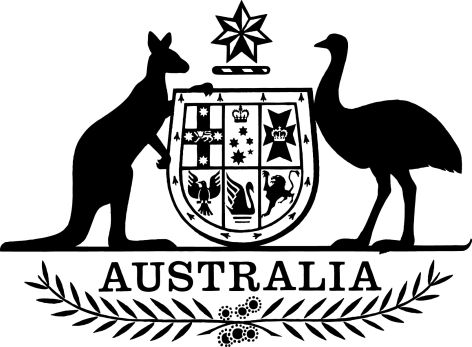 Telecommunications (Integrated Public Number Database – Public Number Directory Requirements) Instrument 2017I, MITCH FIFIELD, Minister for Communications make the following instrument.Dated 18 July 2017				MITCH FIFIELD Minister for CommunicationsContents1  Name	12  Commencement	13  Authority	14  Definitions	15  Schedules	26  Specification	2Schedule 1—Repeals	3Telecommunications (Integrated Public Number Database – Public Number Directory Requirements) Instrument 2007 (No. 1)	31  Name		This instrument is the Telecommunications (Integrated Public Number Database – Public Number Directory Requirements) Instrument 2017.2  Commencement		This instrument commences on the day after this instrument is registered.3  Authority		This instrument is made under subsection 285(5) of the Telecommunications Act 1997.4  DefinitionsAct means the Telecommunications Act 1997.carriage service provider has the meaning given by section 87 of the Act.classified business directory means a public number directory that does not contain information about residential telephone subscribers unless a residential telephone subscriber has agreed with the public number directory publisher that information about the subscriber will be included in the directory (for example, where the public number of the residential telephone subscriber is also used for business purposes).Note: 	Examples of classified business directories include the Yellow Pages® and specialist trade directories.customer includes the nominee of a customer.integrated public number database has the meaning given by subsection 285(2) of the Act.integrated public number database scheme means the scheme in force under section 295A of the Act.listed number means a public number that the customer of a carriage service provider and the provider have agreed to have included in a public number directory, as indicated by the ‘List Code’ in the integrated public number database.public number has the meaning given by subsection 285(2) of the Act.public number directory has the meaning given by subsection 285(2) of the Act.public number directory authorisation has the same meaning as in the Telecommunications (Integrated Public Number Database Scheme – Conditions for Authorisations) Determination 2017.public number directory publisher means a holder of a public number directory authorisation issued under the integrated public number database scheme.5  Schedules		Each instrument that is specified in Schedule 1 to this instrument is repealed as set out in the Schedule.6  Specification		For the purposes of paragraph (e) of the definition of public number directory in subsection 285(2) of the Act, the following requirements are specified:	(a)	a public number directory must contain no fewer than 1000 entries;	(b)	the entries in a public number directory must not be disaggregated to a level below postcode; 	(c)	if the public number directory is not a classified business directory, the directory must contain all listed numbers in the relevant geographical area covered by the directory;	(d)	if the public number directory is not a classified business directory, the directory must be organised alphabetically by name, according to standard industry practice;	(e)	no more than 20 entries may be transferred from a public number directory in a single action;	(f)	no more than 100 entries may be generated from a single search of a public number directory that is in electronic form; and 	(g)	a public number directory that is in electronic form must be encrypted or otherwise electronically protected.Note: 	An example of a way a record may be transferred is the cutting or copying, and pasting of information from a public number directory.Schedule 1—RepealsTelecommunications (Integrated Public Number Database – Public Number Directory Requirements) Instrument 2007 (No. 1)1  The whole of the instrumentRepeal the instrument.